Red Elephant Expeditions
redream | redesign | redefine
Πανόραμα Περού
Small Group Εxperience Λίμα, Πουέρτο Μαλδονάδο (Αμαζόνιος), Κούσκο, Πίσακ, Μάτσου Πίτσου, Λίμνη ΤιτικάκαΑπολαύστε στο έπακρο το Περού, επισκεφτείτε τις όμορφες αποικιακές πόλεις και τα αξιοθέατα αρχαίων πολιτισμών, εξερευνήστε μερικά από τα πιο εντυπωσιακά τοπία στον πλανήτη! Γνωρίστε τους απογόνους των Ίνκας και ανακαλύψτε από πρώτο χέρι την Ιερή Κοιλάδα των Ίνκας, διαπιστώνοντας πως το παρελθόν εξακολουθεί να ζει στα νησιά της λίμνης Τιτικάκα. Εξερευνήστε την πλούσια χλωρίδα και πανίδα της Αμαζονίας και πραγματοποιείστε ένα προσκύνημα στις χιονισμένες κορυφές των Άνδεων, για να εξερευνήσετε τη μαγευτική ακρόπολη του Μάτσου Πίτσου…14 ημέρες –Οι θρύλοι του ΠερούΑναχωρήσεις 1, 8/ΑΥΓ, 26/ΣΕΠ, 24/ΟΚΤ, 21/ΝΟΕ από 3.490 € ΤΕΛΙΚΗ Τιμή Λίγα λόγια για το Περού:Μία από τις πιο γοητευτικές χώρες της Nότιας Aμερικής, το Περού, φέρει μέχρι σήμερα τη σφραγίδα των αρχαίων Ινδιάνικων πολιτισμών και των Ισπανών κατακτητών του. Οι αρχαίες πόλεις και τα μουσεία τους με εκθέματα από όλους τους προκολομβιανούς πολιτισμούς (Τσαβίν, Μοτσίκα, Τσιμού, Ίνκας κλπ.), τα επιβλητικά βουνά, τα κατάλευκα λάμα, οι παραδοσιακές μουσικές, τα χειροτεχνήματα της περουβιάνικης λαϊκής παράδοσης, τα περίφημα υφαντά με τα γεωμετρικά σχέδια, τα πολυποίκιλτα υφάσματα, τα έντονα χρώματα και κυρίως οι γελαστοί άνθρωποι που κρατούν παραδόσεις απαράλλακτες για αιώνες, μας φέρνουν σε επαφή με τον υπέροχο κόσμο του Περού. Ένα ταξίδι πέρα από τα καθιερωμένα, που συνδυάζει τα πάντα: από το Μάτσου Πίτσου ως τις γραμμές της Νάσκα, από το αμφιθεατρικό Κούσκο, τον “ομφαλό της γης” και την “αρχαιολογική πρωτεύουσα της αμερικανικής ηπείρου” έως τα πλωτά νησιά της φυλής Ούρος στην καταγάλανη λίμνη Τιτικάκα και τη μοναδική εμπειρία της ζούγκλας του Αμαζονίου… Ένα μυστήριο είναι το Περού που περιμένει να το ανακαλύψουμε!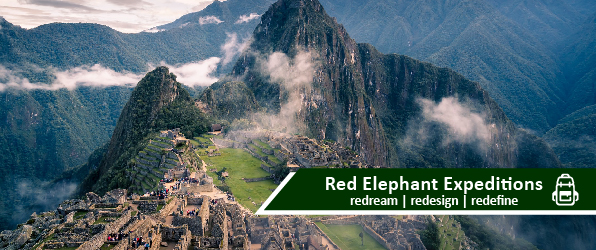 TOP 5 εμπειρίες του ταξιδιού:Ακρόπολη Machu Picchu - Ένα από τα πιο ενεργειακά και μαγευτικά αξιοθέατα του κόσμου. Οι μυστηριώδεις ναοί και παλάτια των Ίνκας κρυμμένα σε καταπληκτική τοποθεσία.Αγορά Pisac – Μία από τις καλύτερες τοπικές αγορές των Άνδεων, σημαντικό κόμβο συνάντησης για να παζαρέψετε τοπικά προϊόνταΤα νησιά Uros - Ένας από τους πολλούς θησαυρούς της λίμνης ΤιτικάκαςΚούσκο – Κάποτε παντοδύναμη πρωτεύουσα των Ίνκας. Σήμερα μία υπέροχη αποικιακή πόλη με τοπικό χρώμαRainforest canopy walkway - Ο καλύτερος τρόπος για να δείτε από ψηλά την άγρια ζούγκλα του Αμαζονίου Δεν πρέπει να χάσετε:Chullo: Η πασίγνωστη κάπα των Άνδεων με έντονα χρώματα, υφασμένη από μαλί λάμα ή αλπακά Ceviche: Το εθνικό πιάτο του Περού, φτιαγμένο από ωμό ψάρι μαριναρισμένο σε χυμό κίτρου και πιπεριές τσίλι και σερβιρισμένο με καλαμπόκι και γλυκοπατάτεςPiscosour: Το δροσερό κοκτέιλ φτιαγμένο από κονιάκ σταφυλιών και χυμό λάιμ, είναι το εθνικό ποτό του ΠερούΤιμές και ΠαροχέςΈνα ταξίδι… μια τιμή ! Όλες οι τιμές μας είναι ΤΕΛΙΚΕΣ και ΠΕΡΙΛΑΜΒΑΝΟΥΝ τους φόρους αεροδρομίων 890 €Υπάρχει η δυνατότητα διοργάνωσης του συγκεκριμένου προγράμματος, όποια ημερομηνία επιθυμείτε σε ατομική βάσηΓια αναχωρήσεις από Θεσσαλονίκη, Ηράκλειο, Λάρνακα και λοιπά αεροδρόμια ζητήστε μας πληροφορίεςSpecial Price: Ειδική τιμή προσφοράς που ισχύει για περιορισμένο αριθμό θέσεων. Μετά η τιμή του πακέτου αυξάνεται +200 € ανά άτομο.Οι πτήσεις μας για την αναχώρηση 1, 8/ΑΥΓ με AirFrance&KLM:* Όλες οι ώρες των πτήσεων είναι τοπικές. Τα δρομολόγια των εσωτερικών πτήσεων ενδέχεται να αλλάξουν.Οι πτήσεις μας για τις αναχωρήσεις 26/ΣΕΠ, 24/ΟΚΤ, 21/ΝΟΕμε KLM&AirFrance:*Όλες οι ώρες των πτήσεων είναι τοπικές. Τα δρομολόγια των εσωτερικών πτήσεων ενδέχεται να αλλάξουν.Τα ξενοδοχεία μας:Περιλαμβάνονται:Αεροπορικό εισιτήριο σε οικονομική θέση από και προς την ΑθήναΕσωτερικό αεροπορικό εισιτήριο Λίμα – Πούερτο Μαλδονάδο, Πουέρτο Μαλδονάδο – Κούσκο, Πούνο - Λίμα σε οικονομική θέση Φόροι αεροδρομίων και επίναυλος καυσίμων (890 €)Μία (1) αποσκευή και μία (1) χειραποσκευή ο έκαστοςΔιαμονή δώδεκα (12) διανυκτερεύσεων σε επιλεγμένα ξενοδοχεία, όπως αναφέρεται παραπάνωΠρωινό καθημερινά, πλήρης διατροφή στον Αμαζονία και τέσσερα μεσημεριανά γεύματα ή δείπνα με βάση το πρόγραμμα (συνολικά 8 γεύματα)Μετακινήσεις, ξεναγήσεις και εκδρομές, όπως αναγράφονται στο πρόγραμμαΌλες οι είσοδοι σε μουσεία και αρχαιολογικούς χώρους, όπως αναγράφονται στο πρόγραμμαΤοπικός Αγγλόφωνος ξεναγός καθ’ όλη τη διάρκεια του προγράμματος24ωρο τηλέφωνο ανάγκης & Υπηρεσίες τοπικών αντιπροσώπωνΕνημερωτικά έντυπαΤοπικοί φόροι, Ασφάλεια αστικής ευθύνης, Ατομική ταξιδιωτική ασφάλεια, ΦΠΑΔεν Περιλαμβάνονται:Προσωπικά έξοδα (τηλεφωνικές κλήσεις, υπηρεσίες καθαρισμού ρούχων, ιατρικά έξοδα κλπ.)Φιλοδωρήματα σε ξεναγούς/ οδηγούςΌλα τα γεύματα που δεν αναγράφονται στο πρόγραμμα Προαιρετικές εκδρομές ή δραστηριότητες, που δεν αναφέρονται στο καθημερινό πρόγραμμαΚαθημερινό πρόγραμμα1η ημέρα:Ελλάδα – Πτήση για ΛίμαΠρωινή πτήση από την Αθήνα για το Περού μέσω ενδιάμεσου σταθμού και άφιξη στη Λίματο απόγευμα. Στο αεροδρόμιο της Λίμας, θα μας παραλάβει ο αντιπρόσωπος μας στο Περού και θα μας συνοδεύσει μέχρι το ξενοδοχείο μας, δίνοντάς μας τις πρώτες χρήσιμες πληροφορίες για τη χώρα. Τακτοποίηση άμεσα στα δωμάτια μας και διανυκτερεύση. 2η ημέρα:Λίμα, ξενάγηση πόλης Πρωινό και ξεκινάμε για την ξενάγηση της πόλης, γνωστής ως η πόλη των Βασιλέων, όπου θα επικεντρωθούμε στο ιστορικό της κέντρο, το οποίο αποτελεί κομμάτι της πολιτιστικής κληρονομιάς της UNESCO.  Θα επισκεφθούμε την κεντρική πλατεία ή Plaza Mayor, το επίσημο κέντρο της πόλης και την αρχική τοποθεσία στην οποία ιδρύθηκε η Λίμα. Θα δούμε το Προεδρικό παλάτι και τον Καθεδρικό ναό, υπέροχα αρχιτεκτονικάκτίσματα.Θα συνεχίσουμε γιατην εκκλησία του Σαν Φρανσίσκο και τη συλλογή της βιβλιοθήκης του με ωραία έργα ζωγραφικής και τοιχογραφίες. Μετά την περιήγηση στο ιστορικό κέντρο, θα οδηγηθούμε στη σύγχρονη Λίμα για να περάσουμε από τις περιοχές San Isidro και Miraflores. Επιστροφή στο ξενοδοχείο και ελεύθερο απόγευμα.3η ημέρα:Λίμα – Πτήση για Πουέρτο Μαλδονάδο Μετά το πρωινό θα μεταφερθούμε στο αεροδρόμιο, από όπου θα πάρουμε την εσωτερική πτήση για το Πουέρτο Μαλντονάδο. Καλωσορίσαμε στην Αμαζονία! Αρχίστε να βιώνετε τη μαγεία του τροπικού δάσους, καθώς θα πάρουμε το πλοίο κατά μήκος του ποταμού Madre de Dios για να καταλήξουμε στο τροπικό μας κατάλυμα, όπου η διαδρομή θα διαρκέσει 45 λεπτά. Μετά από μια σύντομη ενημέρωση, θα εγκατασταθούμε στην όμορφη cabaña μας και θα απολαύσουμεμεσημεριανό γεύμα. Χαλαρώστε πίνοντας ένα δροσιστικό τσάι και ετοιμαστείτε για την απογευματινή μας εκδρομή. Την πρώτη μέρα προτείνουμε μια περιήγηση κατά μήκος του μονοπατιού, στην φυσική περιοχή του Reserva Amazonica, όπου θα ανακαλύψετε τον κόλπο του Αμαζονίου. Αυτό το μονοπάτι προσφέρει μια εξαιρετική εισαγωγή στο περιβάλλον της ζούγκλας, όπου θα δούμε εντυπωσιακά δέντρα, όπως το Shihuahuaco, και μία σειρά τροπικών και υποτροπικών φυτικών ειδών, που προσφέρουν εξαιρετικές ευκαιρίες για την παρακολούθηση πουλιών και την παρατήρηση εξωτικών εντόμων. Σας προτείνουμε επίσης την πρώτη νύχτα την εκδρομή του Twilight River – μια καθοδηγούμενη απογευματινή βόλτα με το πλοίο στο ποταμό Madre de Dios. Γίνετε μάρτυρες του μετασχηματισμού από έναν ημερήσιο σε έναν νυχτερινό κόσμο, όπου τα ζώα και τα πουλιά της ημέρας δίνουν τη θέση τους σε είδη ειδικά προσαρμοσμένα στη νύχτα. Καθώς απολαμβάνουμε τον παράδεισό τους, θα μάθουμε για τις συνήθειες τους, ενώ ψάχνουμε για κουκουβάγιες, nightjars, capybaras και μεγάλα caimans. Δείπνο και ξεκούραση ή απολαύστε τη μοναδική εμπειρία της νύχτας μέσα σε τροπικό δάσος, καθώς θα ακούτε τους συναρπαστικούς ήχους της ζούγκλας το βράδυ.*Σημείωση: Μόνο μεσαίου μεγέθους αποσκευές γίνονται αποδεκτές κατά τη διάρκεια της παραμονής σας σε lodges του Πουέρτο Μαλδονάδο. Το μέγιστο επιτρεπόμενο βάρος είναι τα 10 έως 15 κιλά (ανάλογα του ξενοδοχείου). Μεγαλύτερες αποσκευές θα αποθηκεύονται, κατά τη διάρκεια της διαμονής. 4η ημέρα:ReservaAmazonicaΞυπνήστε αργά ή νωρίς – η επιλογή είναι δική σας. Το πρωινό ξεκινά στις 5:30 π.μ., για όσους θέλουν να αποφύγουν τη ζέστη και να απολαύσουν τη φύση σε όλο της το μεγαλείο. Σερβίρεται πλήρες πρωινό σε μπουφέ από τις 5:30 έως τις 9:30. Σήμερα το πρωί μπορούμε να επισκεφθούμε την εκδρομή στη λίμνη Sandoval στο εθνικό πάρκο Tambopata. Τραβήξτε ένα ξύλινο κανό, σε μια όμορφη λίμνη που μοιάζει με καθρέφτη, και είναι το σπίτι του απειλούμενου είδος ενυδρίδας, καθώς και των red howler monkeys, red-bellied macaws, anacondas, side-neck turtles και black caimans. Επιστροφή στο Reserva Amazonica. Μετά το μεσημεριανό γεύμα, μπορούμε να επισκεφθούμε το αξιοθαύμαστο Inkaterra Canopy Walkway και το Anaconda Walk. Ανεβαίνοντας τον πρώτο πύργο, 29 μέτρα πάνω από το δάσος, ξεκινάμε τη συνάντησή μας με το βασίλειο της κορυφής των δέντρων. Για περισσότερο από ένα τέταρτο του μιλίου, θα περπατήσουμε κυριολεκτικά μέσα από το τροπικό δάσος σε ένα δίκτυο κρεμαστής γέφυρας που συνδέει οκτώ πλατφόρμες παρατήρησης. Κατά τη διάρκεια αυτής της εκδρομής, να είστε έτοιμοι να δείτε τοκουάνες, δρυοκολάπτες, trogons, πίθηκους και three-toed sloth. Εάν επιθυμείτε, μπορείτε να επεκτείνετε την εκδρομή σας και να εκτιμήσετε το ηλιοβασίλεμα σε έναν από τους πύργους. Μετά την κάθοδο μας από το Canopy, ζήστε την εμπειρία του Anaconda Walk για περίπου 30 λεπτά κατά μήκος της ξύλινης γέφυρας 200 μέτρων, πάνω από τα έλη Aguajales. Σε αυτό το πλούσιο οικοσύστημα, μπορούμε να παρατηρήσουμε τα διάφορα είδη αμφιβίων, πουλιών, θηλαστικών, πλούσια χλωρίδα, δέντρα και υπάρχει η δυνατότητα να δούμε φίδια αυτής της ελώδης περιοχής. Ο περίπατος τελειώνει με την επιστροφή στο lodge. Εκεί θα απολαύσουμε την καθημερινή παρουσίαση της φύσης στο Eco Center. Δείπνο και ξεκούραση.5η ημέρα:ReservaAmazonica - Πούερτο Μαλδονάδο - ΚούσκοΑπολαύστε ένα υπέροχο πρωινό, πριν μεταφερθείτε πάλι μέσω του ποταμού MadredeDios στο Πουέρτο Μαλδονάδο, όπου μπορείτε να επισκεφθείτε το σπίτι των πεταλούδων. Το Περού διαθέτει τη μεγαλύτερη ποικιλία στον κόσμο, με πάνω από 3.700 γνωστά είδη. Πολλά από αυτά θα μπορέσετε να τα δείτε στο συγκεκριμένο χώρο. Μεταφορά για το αεροδρόμιο και πτήση στο Κούσκο μέσω Λίμα. Άφιξη και μεταφορά στο ξενοδοχείο λαμβάνοντας αρχικές πληροφορίες για την περιοχή. Χρόνος ελεύθερος για μια πρώτη βόλτα στην παλιά πόλη.6η ημέρα:Κούσκο, ξενάγηση πόληςΠρόγευμα και ακολουθεί η ξενάγηση σ’ αυτή την γοητευτική πόλη, την πρωτεύουσα της αυτοκρατορίας των Ίνκα. Ξεκινούμε με επίσκεψη στο μοναστήρι του SantoDomingo, ένα μεγάλο συγκρότημα από μπαρόκ και αναγεννησιακού ρυθμού κτίρια, το οποίο κτίστηκε πάνω στο ναό Coricancha, έναν από τους σημαντικότερους ναούς αφιερωμένος στη λατρεία του Ήλιου. Τα θεμέλιά του είναι ακόμα ορατά στη βάση του μοναστηριού. Σε αρχαία κείμενα αναφέρεται ότι το ιερό ήταν καλυμμένο με φύλλα χρυσού και χρυσές αναπαραστάσεις της φύσης. Συνεχίζουμε προς την PlazadeArmas για να επισκεφτούμε τον καθεδρικό ναό. Διαθέτει  μια περίτεχνη αναγεννησιακή πρόσοψη και όπως άλλα σημαντικά μνημεία της πόλης, χτίστηκε πάνω στα ερείπια ναού των Ίνκας. Κατευθυνόμαστε προς τους λόφους πάνω από το Κούσκο για να επισκεφτούμε τα ερείπια του φρουρίου Sacsayhuaman, του οποίου η επιβλητικοί προμαχώνες προσφέρουν εκπληκτική πανοραμική θέα της πόλης του Κούσκο, τα ερείπια του ναού και το αμφιθέατρο του Qenqo, όπου πιστεύεται ότι οι Ίνκας ασκούσαν αγροτικές τελετουργίες. Τέλος, θα επισκεφτούμε το PukaPukara, το «κόκκινο φρούριο», ένα συγκρότημα στρατιωτικών κτηρίων σε περίοπτη θέση, όπου θα δούμε τις κατοικίες, τις πλατείες, τα λουτρά, το υδραγωγείο τα τείχη και τους πύργους που είναι ευδιάκριτα. Επιστροφή στο ξενοδοχείο.7η ημέρα:Κούσκο –Πίσακ – Ollantaytambo – Ιερή ΚοιλάδαΣήμερα θα ακολουθήσουμε τη διαδρομή προς την Ιερή Κοιλάδα, όπου θα επισκεφτούμε το κλωστοϋφαντουργικό κέντρο Awanacancha, όπου εκτρέφονται τα καμηλοειδή της Νότιας Αμερικής (λάμα, αλπάκα, γκυανάκος). Θα μάθετε για τις φημισμένες ίνες, που δημιουργούνται από το τρίχωμά τους, καθώς και για τις αρχαίες τεχνικές ύφανσης, που χρησιμοποιούνται ακόμα. Στη συνέχεια, θα επισκεφτείτε το τοπικό χωριό Πίσακ, γνωστό για τη διάσημη πολύχρωμη αγορά του. Αυτή η πολυσύχναστη αγορά προσελκύει τουρίστες από όλο τον κόσμο για να δοκιμάσουν την ανταλλαγή τους για τοπικά πουλόβερ, πόντζο, κρεμαστά τοίχων, κοσμήματα και αγαθά. Θα έχουμε χρόνο να ψωνίσουμε, πριν απολαύσουμε μεσημεριανό γεύμα σε τοπικό εστιατόριο. Το απόγευμα θα επισκεφθούμε το Ollantaytambo, το οποίο ήταν ένα εξαιρετικά αποτελεσματικό φρούριο και χρησίμευσε ως ναός. Ένα όμορφα διακοσμημένο κέντρο τελετών βρίσκεται στην κορυφή της βεράντας. Κάτω από το κάστρο βρίσκεται μια πλήρης πόλη των Ίνκας, που ονομάζεται επίσης Ollantaytambo, και εξακολουθεί να κατοικείται με την αρχική αρχιτεκτονική και διαρρύθμισή της. Μεταφορά στο ξενοδοχείο μας και τακτοποίηση στα δωμάτια. 8η ημέρα:Ιερή Κοιλάδα – Μάτσου Πίτσου Μετά την παράδοση των δωματίων και το πρωινό, θα μεταφερθούμε στο σιδηροδρομικό σταθμό Ollanta για να επιβιβαστούμε στο τρένο για τοAquasCalientes και το περίφημο Μάτσου Πίτσου, ένα από τα επτά σύγχρονα θαύματα του κόσμου και τόπος κληρονομιάς της Unesco. *Σημείωση: Παρακαλώ ετοιμάστε μία μικρή αποσκευή με συνολικό βάρος έως 5 κιλά για το διήμερο στο Μάτσου Πίτσου, λόγω του περιορισμού αποσκευών στα τρένα από/προς το Μάτσου Πίτσου.9η ημέρα:Μάτσου Πίτσου – ΚούσκοΠρωινό. Σήμερα θα επιβιβαστούμε σε λεωφορείο για 25λεπτη μεταφορά ως το Μάτσου Πίτσου. Εκεί θα έχουμε αρκετό χρόνο για να εξερευνήσουμε την εντυπωσιακή ακρόπολη των Ίνκας, τη χαμένη πόλη των Ίνκας, συνοδευόμενοι από τον οδηγό μας. Θα περιηγηθούμε ανάμεσα στα ερείπια της πόλης και θα αισθανθούμε το παλμό του, καθώς θα οραματιζόμαστε τις ζωές των ιερέων, τεχνιτών και υπηρετριών, οι οποίοι κατοικούσαν σε αυτή τη φαινομενικά ακατοίκητη ακρόπολη. Οι ανασκαφές στην περιοχή έχουν αποκαλύψει σκελετούς, αντικείμενα και μάλλινα ρούχα, αλλά όχι χρυσό. Η ίδια ακρίβεια των συναρμολογημένων πετρωμάτων υπάρχει εδώ όπως και σε άλλες τοποθεσίες των Ίνκας. Με θέα στον ποταμό Urubamba, ανακαλύπτοντας ένα κρυφό κουβάρι των αμπελιών και δέντρων στην κορυφή του βουνού, η πόλη του Μάτσου Πίτσου θα κρατήσει για πάντα το μυστικό της καταστροφής της – οι Ίνκας δεν άφησαν κανένα γραπτό στοιχείο. Μεσημεριανό γεύμα στο Café Inkaterra. Το απόγευμα, θα επιβιβαστούμε στο τρένο πίσω στο σταθμό Ollanta. Κατά την άφιξή σας, θα μεταφερθούμε οδικώς στο ξενοδοχείο σας στο Κούσκο.10η ημέρα:Κούσκο Πρωινό και ελεύθερη μέρα για να περπατήσετε το ιστορικό κέντρο του Κούζκο. Προαιρετικά μπορείτε να κάνετε ημερήσια εκδρομή στον αρχαιολογικό χώρο του Μοράι και το Μάρα, όπου οι λίμνες με αλάτι δημιουργούν ένα εκθαμβωτικό σκηνικό. Εναλλακτικά σας προτείνουμε την ημερήσια εκδρομή στα μαγευτικά Rainbowmountain. 11η ημέρα:Κούσκο – ΠούνοΠρωινό και αναχώρηση με τουριστικό λεωφορείο προς το Πούνο και τη λίμνη Τιτικάκα, που είναι ο επόμενός μας προορισμός. Κατά τη διαδρομή, θα περάσουμε γραφικές πόλεις και αρχαιολογικούς χώρους, όπως Andahuaylillas, Raqchi, Sicuani, La Raya και Pukara. Μεσημεριανό γεύμα. Απογευματινή άφιξη στην παραλίμνια πόλη του Πούνο. Υποδοχή και μεταφορά στο ξενοδοχείο σας. Τακτοποίηση στα δωμάτια και ελεύθερος χρόνος.12η ημέρα:Πούνο – Νησιά Uros- Nησί Taquile - Λίμνη Τιτικάκα, Πτήση για ΛίμαΣήμερα θα αφιερώσουμε μια ολόκληρη μέρα για την εκδρομή στη λίμνη Τιτικάκα, μια από τις ομορφότερες και μυστηριώδεις λίμνες στην Αμερική. Η λίμνη βρίσκεται στα 3.820m υψόμετρο και αποτελεί φυσικό σύνορο ανάμεσα στο Περού και τη Βολιβία. Εξαιτίας του μεγάλου υψόμετρου, ο αέρας είναι ασυνήθιστα καθαρός και τα γαλάζια νερά είναι ιδιαίτερα εντυπωσιακά. Τα βασικότερα αξιοθέατα, αποτελούν τα νησιά των Ούρος και το νησί Taquile. Πρώτα θα επισκεφθούμε τα Ούρος, πλωτά νησιά, κατασκευασμένα σε μια τεχνητή φόρμα πάνω σε καλάμια totora, ένα τεράστιο φυτό με λεπτά φύλλα που ανθεί στη λίμνη. Αυτό το υλικό χρησιμοποιείται και στην κατασκευή όλων των χειροτεχνημάτων, αλλά και των βαρκών που χρησιμοποιούν οι ντόπιοι για το ψάρεμα. Εδώ, διατηρούν ακόμη την ενδυμασία και τον τρόπο καλλιέργειας των πόλων των Ίνκας. Συνεχίζουμε για το νησί Τακίλε, το οποίο συγκεντρώνει την μεγαλύτερη ποικιλία από τοπικές εκδρομές, τις οποίες οργανώνουν οι ίδιοι οι ιθαγενείς. Οι ντόπιοι καλωσορίζουν τους τουρίστες στα σπίτια τους όπως γινόταν και στα πατροπαράδοτα έθιμα τους. Χρόνος ελεύθερος να περιηγηθούμε στο νησί, πριν το μεσημεριανό μας γεύμα. Επιστροφή πίσω στο Πούνο και απευθείας για το αεροδρόμιο της Ζουλιάκα για την πτήση μας στη Λίμα. Άφιξη πίσω στην πρωτεύουσα, συνάντηση με τον τοπικό μας αντιπρόσωπο και μεταφορά στο ξενοδοχείο μας. Διανυκτέρευση.13η – 14η ημέρα:Λίμα – Πτήση επιστροφήςΠρόγευμα και ελεύθερος χρόνος μέχρι την μεσημεριανή μεταφορά μας στο αεροδρόμιο. Απογευματινή πτήση επιστροφής μέσω ενδιάμεσου σταθμούγια την Αθήνα. Άφιξη την επόμενη ημέρα.Γενικές ΣημειώσειςΌλα μας τα οργανωμένα ταξίδια εκτελούνται ακόμη και με 2 συμμετέχοντες. Εάν υπάρχουν πέραν των 15 ατόμων στο γκρουπ, τότε θα υπάρχει αρχηγός / συνοδός από την ομάδα του γραφείου μας. Σε περίπτωση που οι συμμετέχοντες είναι λιγότεροι από 15, τότε το ταξίδι θα πραγματοποιηθεί υπό την συνοδεία των έμπειρων τοπικών μας συνεργατών.Απαραίτητο PCR Covid Test (με δικά σας έξοδα) 72 ώρες πριν την αναχώρηση σας (ενδέχεται να αλλάξει μέχρι την αναχώρηση).Για το ταξίδι της επιστροφής, ο τοπικός μας συνεργάτης θα διευθετήσει την διενέργεια PCR Covid Test (εφόσον απαιτείται) με δικά σας έξοδα - πληρώνεται επιτόπου. Δείτε παρακάτω τι ισχύει αυτή τη στιγμή για την επιστροφή σας στην Ελλάδα.Σημείωση: Χρησιμοποιούμε κι άλλες αερογραμμές για την πραγματοποίηση του ταξιδιού (Iberia, Lufthansa, British Airways, Swiss International Airlines). Επιπλέον, το ταξίδι μπορεί να πραγματοποιηθεί και σε ημερομηνίες της επιλογής σας με την ανάλογη διαφορά στην τιμή εάν υπάρχει.Σε περίπτωση 2 ή 3 ατόμων με 1 παιδί , εάν επιθυμείτε 3 κρεβάτι υπάρχει επιπλέον χρέωση με βάση το ξενοδοχείο.Όλες οι εκδρομές εναπόκεινται πάντοτε στους συνεργάτες μας. Πιθανόν να υπάρξουν κάποιες μικροαλλαγές λόγω καιρικών συνθηκών κτλ. για τις οποίες δεν φέρει καμία ευθύνη η εταιρεία μας.Με την κράτησή σας σημαίνει ότι έχετε ελέγξει, μελετήσει τις πτήσεις και τα ξενοδοχεία που σας προτείνουμε και συμφωνείτε να προχωρήσουμε στην κράτησή τους.Η κράτησή σας θεωρείται έγκυρη εφόσον μας στείλετε αντίγραφο των διαβατηρίων σας, υπογράψετε την σύμβαση οργανωμένου ταξιδιού και καταβληθεί προκαταβολή το 40% του ποσού.Οι αεροπορικές εταιρείες και τα ξενοδοχεία που αναφέρονται είναι τα συνήθη συνεργαζόμενα.Η εταιρία έχει το δικαίωμα να σας προσφέρει άλλο ξενοδοχείο από αυτό που αναγράφεται, της ίδιας κατηγορίας και ωφελημάτων με την τιμή που έχετε πληρώσει. Σε περίπτωση μιας τέτοιας αλλαγής η εταιρία μας θα σας ενημερώσει 15 μέρες πριν από την αναχώρηση σας.ΠΡΟΣΟΧΗ: Σε οποιαδήποτε χώρα ταξιδεύετε εκτός Ευρωπαϊκής Ένωσης, χρειάζεστε διαβατήριο με ισχύ πέραν των έξι (6) μηνών από τη μέρα που ταξιδεύετε. Σε οποιαδήποτε άλλη περίπτωση θα πρέπει να γίνεται άμεση ανανέωση του διαβατηρίου σας! Τα  Ελληνικά διαβατήρια δεν χρειάζονται τουριστική βίζα για τοΠερούΒεβαιωθείτε ότι το διαβατήριό σας έχει κενές σελίδες, ισάριθμες με τον αριθμό των χωρών που θα επισκεφθείτεΤο γραφείο μας δεν φέρει καμία ευθύνη για οποιοδήποτε πρόβλημα λόγω μη ανανέωσης του διαβατηρίου σαςΟι ταξιδιώτες μη ελληνικής υπηκοότητας ή οι κάτοχοι μη ελληνικών διαβατηρίων οφείλουν να επικοινωνούν κατ’ ιδίαν με την πρεσβεία της χώρας στην οποία επιθυμούν να ταξιδέψουν, προκειμένου να πληροφορηθούν τα όποια διαδικαστικά για την έκδοση βίζας, εφόσον αυτή απαιτείται. Το DionTours N.G. & Red Elephant δεν φέρει καμία ευθύνη για τυχόν πρόβλημα που ενδεχομένως παρουσιαστεί σε κάποιο αεροδρόμιοΑν κάποιοι από τους ταξιδιώτες θέλουν να επισκεφθούν οικισμούς και τοποθεσίες που δεν περιλαμβάνονται στο πρόγραμμα μπορεί να γίνει κατόπιν συνεννόησης με τους διοργανωτές και το κόστος επιβαρύνεται ο ταξιδιώτηςΠαρακαλείσθε να είστε πάντα ενήμεροι του καθημερινού προγράμματος, έτσι ώστε να αποφεύγονται καθυστερήσεις και παρανοήσειςΠαραλαβή δωματίων: 15.00 & Παράδοση δωματίων: 11.00Η εταιρεία διατηρεί το δικαίωμα αντικατάστασης των ξενοδοχείων με άλλα αντίστοιχης ή ανώτερης κατηγορίας σε περίπτωση ανωτέρας βίας ή υπερκάλυψης δωματίων (overbooking)Υπάρχει η δυνατότητα αναβάθμισης του δωματίου και του είδους διατροφής με την αντίστοιχη επιβάρυνση. Οι τιμές των φόρων αεροδρομίων είναι βασισμένες στην τρέχουσα τιμή πετρελαίουΤο τελικό κόστος των φόρων των αεροδρομίων θα επιβεβαιώνεται την ημέρα έκδοσης του αεροπορικού εισιτηρίουΣε περίπτωση ακύρωσης μετά την επιβεβαίωση της κράτησης θα υπάρξουν ακυρωτικά με βάση τα συμβόλαια και τους όρους της κάθε υπηρεσίαςΟι τιμές συντάχθηκαν σύμφωνα με τις ισχύουσες ισοτιμίες νομισμάτων. Σε περίπτωση διαφοροποίησης των νομισματικών ισοτιμιών, αεροπορικών ναύλων ή τιμών ξενοδοχείων/ τοπικών φόρων, η εταιρεία φέρει το δικαίωμα αναπροσαρμογής της τελικής τιμήςΕνημερωθείτε για το τρέχον υγειονομικό πρωτόκολλοΓια την επιστροφή και την είσοδο στην Ελλάδα απαιτείται :Όλοι οι επιβάτες που επιστρέφουν στην Ελλάδα απαιτείται να συμπληρώσουν την PASSENGER LOCATOR FORM  στη διεύθυνση https://travel.gov.gr/τουλάχιστον 1 ημέρα πριν την άφιξη τους στην Ελλάδα. Ένα email επιβεβαίωσης και ένας κωδικός QR θα σταλεί στο email που δηλώσατε και πρέπει να το παρουσιάσετε κατά το checkin σας για να σας επιτραπεί η επιβίβαση. Όλοι οι επιβάτες που ταξιδεύουν στην Ελλάδα από οποιοδήποτε σημείο προέλευσης  πρέπει να κατέχουν αρνητικό πιστοποιητικό στο τεστ PCR στα αγγλικά και με την αναγραφή του αριθμού διαβατηρίου πάνω στο test, για COVID-19 σε τεστ που πραγματοποιήθηκε όχι περισσότερο από 72 ώρες πριν από την αναχώρηση. Από την απαίτηση του PCR TEST εξαιρούνται : -επιβάτες κάτω των 5 ετών-επιβάτες οι οποίοι κατέχουν Πιστοποιητικό Εμβολιασμού COVID-19 το οποίο αναγράφει ότι ο εμβολιασμός έχει πλήρως ολοκληρωθεί τουλάχιστον 14 ημέρες πριν την άφιξη στην Ελλάδα. https://eudcc.gov.gr/start/Εγκεκριμέναεμβόλια Pfizer BioNtech, Moderna, Astra Zeneca/Oxford, Novavax, Johnson + Johnson/Janssen, Sinovac Biotech, Gamaleya (Sputnik), Cansino Biologics, Sinopharm- επιβάτες με πιστοποιητικό νόσησης https://eudcc.gov.gr/start/Αναχωρήσεις:ΤΕΛΙΚΗ Τιμή ανά άτομο σε δίκλινο δωμάτιο ΤΕΛΙΚΗ Τιμή ανά άτομο σε δίκλινο δωμάτιο Superior πακέτοΤιμή ανά άτομο σε δίκλινο *SPECIAL PRICE*Επιβάρυνση μονόκλινου1, 8/ΑΥΓ3.590 €590 €26/ΣΕΠ, 24/ΟΚΤ, 21/ΝΟΕ3.490 €590 €ΔρομολόγιοΏρα αναχώρησηςΏρα άφιξηςΑθήνα - Παρίσι6:158:45Παρίσι - Λίμα10:3016:00Λίμα – Πουέρτο Μαλδονάδο 9:0510:46Πουέρτο Μαλδονάδο – Κούσκο (μέσω Λίμα)11:3415:12Τζουλιάκα - Λίμα18:3420:10Λίμα - Άμστερνταμ19:5515:20*Άμστερνταμ - Αθήνα21:0001:10*ΔρομολόγιοΏρα αναχώρησηςΏρα άφιξηςΑθήνα - Άμστερνταμ5:458:15Άμστερνταμ - Λίμα12:3518:05Λίμα – Πουέρτο Μαλδονάδο 9:0510:46Πουέρτο Μαλδονάδο – Κούσκο (μέσω Λίμα)11:3415:12Τζουλιάκα - Λίμα18:3420:10Λίμα - Παρίσι21:5016:20*Παρίσι - Αθήνα20:4000:55*Περιοχή Ξενοδοχεία superior κατηγορίαςΔιανυκτερεύσειςΛίμαJose Antonio hotel2+1Πουέρτο ΜαλδονάδοReserva Amazonica2ΚούσκοCasa Andina San Blas2+2Ιερή ΚοιλάδαSan Augustin Recoleta1Ματσου ΠίτσουEl Mapi hotel1ΠούνοJose Antonio hotel1